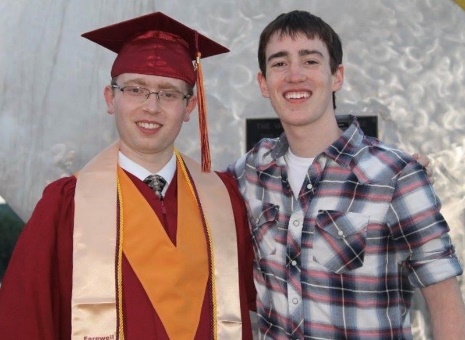 The Andrew Pickard Memorial Scholarship FoundationANDREW PICKARD MEMORIAL SCHOLARSHIPAndrew Pickard 1997-2019The Andrew Pickard Memorial Scholarship is presented in celebration of Andrew Pickard’s contributions and leadership as a participant and coach in community youth sports in the Town of Nackawic.Andrew was a kind-hearted soul, who truly cared about everyone and was always concerned about making those around him feel better about themselves and valued.  These traits shined through as Andrew went from being a young elementary participant in the Nackawic Minor Basketball Association to him coaching the NMBA Summer Sport Camps each summer as he moved on to high school. He was one of the most versatile and successful student leaders to ever attend Nackawic High School. Andrew played numerous sports and was heavily involved in extra-curricular activities. However, what set Andrew apart from most young people was his genuineness of giving back to his community. Andrew dedicated countless hours to coaching and refereeing youth sports in the area.  Andrew will be remembered as a student, player, coach, role model, and one of the most kind-hearted and giving people.This scholarship is presented during the Nackawic Senior High School Graduation Ceremonies to the Nackawic student who best meets the following criteria.  This is a one year entrance scholarship.  Cheques will be made payable to the educational institution in which the student is enrolled.1.	Applicants must be a graduating student pursuing higher education at a university or college.2.	Applicants must have been a member of the Nackawic Minor Basketball Association as a participant/volunteer coach.3.	Applicants must provide a written essay detailing his or her contribution(s) to the youth sporting community in Nackawic, student leadership and extra-curricular involvement.4.	Applications must be received no later than June 3rd, 2022.           Interested students may apply by completing the form on the reverse side of this page.To be received no later than June 3rd, 2022. Mail to:                               The Andrew Pickard Memorial Scholarship FoundationC\O Ross Calder92 Smythe LaneNackawic, N.B.E6G2N3Application FormName of applicant ___________________________________________________________________             First			        Middle				      LastDate of birth        _____________________________		                                       Month/Day/YearSocial Insurance No.  ____________________Home address						Mailing address (if different)	____________________________________________	____________________________________	____________________________________________	____________________________________Telephone numbers:  (h)____________________(c)____________________ Email Address __________________________________	Institute you plan to attend __________________________________________________________Course you plan to follow ___________________________________________________________Have you been accepted at this university or college?        □ Yes	□ No	(If yes, a copy of acceptance letter MUST be attached)Describe any involvement or activities in which you have participated that supports you in being considered for this scholarship. (If more space is needed, please attach your essay to your application).________________________________________________________________________________________________________________________________________________________________________________________________________________________________________________________________________________________________________________________________________________________________________________________________________________________________________________________________________________________________________________________________________________________________________________________________________________________________________________________________________________________________________________________________________________________________________________________________________________________________________________________________________________________________________________________________________________________                               Applicant’s signature							          Date